Wykształcenie (zaznacz X)Znajomość języka niemieckiego(zaznacz X na końcu wiersza)Doświadczenie, kwalifikacje(opisz w skrócie lub punktami najważniejsze)Uprawnienia, szkolenia, kursy(opisz w punktach najważniejsze)Gotowość do wyjazdu(podaj czas, lub napisz natychmiast) :………………………………………………………………………………………………….Wyrażam zgodę na przetwarzanie danych osobowych zgodnie z ustawą o ochronie danych osobowych w związku z wysłaniem formularza rekrutacyjnego - kontaktowego przez Temberg Tomasz Maczyński. Podanie danych jest dobrowolne, ale niezbędne do przetworzenia zapytania. Zostałem poinformowany, że przysługuje mi prawo dostępu do swoich danych, możliwości ich poprawiania, żądania zaprzestania ich przetwarzania.Administratorem Twoich danych osobowych jest Temberg Tomasz Maczyński (ul.Koszalińska 88d/14 78-400 Szczecinek). Dane będą przetwarzane w celu przyszłego zatrudnienia na zasadach określonych w ogólnym regulaminie na stronie www.temberg.pl. Podanie danych jest dobrowolne, ale niezbędne do wysłania formularza rekrutacyjnego. Osobie, której dane dotyczą, przysługuje prawo dostępu do treści swoich danych oraz ich poprawiania.Administratorem danych osobowych jest:Temberg Tomasz MaczyńskiUl.Koszalińska 88d/1478-400 Szczecinektomasz.maczynski@temberg.plwww.temberg.pl					………………………………………………………………………							Czytelny Podpis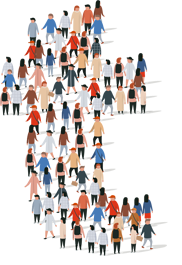 Miejscowość: ……………………………………… Data: ………………Imię i nazwisko:Adres zamieszkania:Adres do korespondencji:Telefon domowy: 1:                           Telefon komórkowy 2:Adres e-mail::Prawo jazdy(zaznacz kołem):                                                                                                TAK                NIECzy posiadasz samochód(zaznacz kołem):         TAK                NIE     Podstawowe:Zawodowe:Średnie:WyższeBrak znajomości języka:Poziom znajomości języka:                     PoczątkującyPodstawowyŚrednio zaawansowany